Registration FormThese details will help us to help you get the best from our training classes. Priority fields are your contact telephone numbers and email addresses.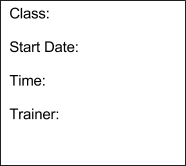 Your DetailsFull Name:…………………………………………………………………………Full Address:…………………………………………………………………………………………………………………………………Postcode  ………………Tel Number: Home…………………………        Work…………………………Tel Number: ……………………………..Email Address: ……………………………………………………………………Owner Allergies/Health Problems:………………………………………………Emergency Contact details:Name:…………………………………………………………………………………Address:………………………………………………………………………………Tel Number:…………………………………………………………………………..Dogs DetailsDogs Name:……………………………..	Dogs Date of Birth:…………………Breed:…………………………………….   Vaccinated:  Yes/NoNeutered: Yes/No			Health problems: ……………………………Sex: Male/Female			Micro-chipped: Yes/NoDog’s Current Training Level:  None/Beginner/Basic/Intermediate/AdvancedDog’s Current Exercise:  …………………………………………………………………….Dog’s Diet: What brand of food do you feed your dog? …………………………………………………………….How many meals per day does your dog eat? 	One/Two/Three/Four/Food always available What do you hope to achieve from the training sessions?Are you having any behavioural problems with your dog? Please state problem below.Where did you hear about us?  Pets@Home/Vets4Pets/ Yellow Pages/Yell.com/Other, Please State ………………………………………………